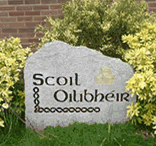 Nuachtlitir 20-9-2018Síniú na Dialainne | Signing the DiaryÓ Rang a hAon ar aghaidh, tá sé riachtanach agus tábhachtach an dialann obair bhaile a léamh agus a shíniú gach oíche.  Seo bealach don tuismitheoir a bheith rannpháirteach in obair scoile an pháiste. Iarrtar ort an obair a sheiceáil agus an dialann a shíniú má tá tú sásta go bhfuil an obair bhaile déanta i gceart. From Rang a hAon onwards, it is necessary and important to read and sign the diary every night. This is a way for parents to particpate in the child’s schoolwork. You are asked to check the work and sign the diary if you are happy that the homework has been completed properly. Gaeilge do Thuismitheoirí | Gaeilge for ParentsTá sé i gceist againn ranganna a eagrú do thuismitheoirí chomh luath agus is féidir linn. Beidh rang do thosaitheoirí agus rang idirmheánach. Téigh i dteagmháil le Cumann an dTuismitheoirí más suim leat. Idir an dá linn, beidh an Ciorcal Cainte sa leabharlann ar a 09:00 ar an Déardaoin agus bíonn Ciorcal Comhrá eile ar an Máirt ar a 20:00 sa scoil. Bí cinnte féachaint ar http://irishforparents.ie. Tá cabhair bheo idir a 15:00 agus a 17:00 ar an idirlíon!We intend to organise Parents’ Classes as soon as possible. There will be a beginners’ class and an intermediate class. Contact Cumann na dTuismitheoirí if you’re interested. In the meantime, there will be a Conversation Circle in the library every Thursday from 09:00 and we have another Chat Circle every Tuesday at 20:00 in the school. Be sure to look at http://irishforparents.ie. There are helpful hints and videos and it has live chat-help available online from 15:00 to 17:00Banna Mairseála |  Marching BandBeidh tuismitheoirí na bpáistí atá sa bhanna ceoil ag díol ticéad sa chlós do chrannchur atá reáchtáíl acu chun feisteas a cheannach don bhanna. Beidh oíche shiamsaíochta acu i Kavanaghs i Lóiste na Labhras ar Aoine 28 Meán Fómhair ó 19:30 ar aghaidh. Parents of the children in the Marching Band will be selling tickets in the yard for a raffle they are organising to buy uniforms. They will also have a night of entertainment in Kavanaghs Laurel Lodge on 28 September form 19:30 on.Cór na bPáistí Bhaile Bhlainséir | Blanchardstown Junior ChoirBeidh John ó Chór na bPáistí Bhaile Bhlainséir ag labhairt leis na páistí ar an Aoine ag iarraidh páistí a mhealladh go dtí an cór seo. Bíonn an cleachtadh ar an Déardaoin idir 18:00 agus 18:45 san Ionad Tréadach ag Séipéal Bhríde i mBaile Bhlainséir. Déan teagmháil le 0879716591 chun tuilleadh sonraí a fháil. John from Blanchardstown Junior Choir will be speaking to the children on Friday to encourage them to join this choir. They rehearse on Thursdays from 18:00 - 18:45. Contact 0879716591 for more details.Cór Náisiúnta na nÓg | National Children’s ChoirBeidh Rang a Ceathair agus Rang a Cúig ag glacadh páirte sa tionscnamh seo. Foghlaimíonn na páistí cnuasach amhrán sa scoil agus tagann siad le chéile le scoileanna eile áitiúla trí huaire sa bhliain chun na hamhráin seo a chleachtadh le stiúrthóir cúnta an cheoil. Beidh ceolchoirm áitiúil do gach páiste agus beidh deis ag cuid acu canadh sa Cheoláras Náisiúnta  The children from Rang a Ceathair and Rang a Cúig learn a repertoire in their own schools, taught by their own teachers, and join with other local schools three times a year to rehearse these songs with one of the Assistant Musical Directors. Every child will participate in a local concert, and some of the children will perform in the National Concert Hall.Míoltóga Gruaige | HeadliceNí bhíonn na mioltóga riamh i bhfad ó aon scoil riamh. Iarrtar ort gruaig do leanaí a sheiceáil agus labhairt leis an bpoitigéir más gá.Headlice are never far from any school.  You are asked to check your child’s hair and to talk to the pharmacist if necessary.Cruinnithe na dTuismitheoirí - Múinteoirí| Parent Teacher MeetingslMar is eol daoibh, bíonn brú ama i gcónaí ag na cruinnithe seo agus dá leanfaimis na “rialacha”, ní bheadh ach 6 nóiméad chun gach páiste a phlé, is léir nach leor é seo.  Tá an fhoireann tar éis cinneadh a dhéanamh triail a bhaint as na cruinnithe seo a dhéanamh thar dhá lá i mbliana chun deis níos fearr a thabhairt do thuismitheoirí a bpáistí a phlé. Tá súil agam go mbeidh córas ar-líne chun na cruinnithe seo a chur in áirithint agus, mar is gnách, fiú leis an am breise, le cinntiú go ritheann sé seo i gceart beidh orainn cloí go daingean leis an sceideal. Tabhair faoi deara le bhur dtoil nach féidir linn cruinnithe a reáchtáil lasmuigh de na hamanna seo ach mar is gnách, má tá rud ar leith le plé agat le múinteoir tá fáilte romhat coinne a eagrú leo tríd an oifig.  Ba mhaith liom dea-thoil na múinteoirí a aithint as triail a bhaint as an socrú nua seo le go mbeidh dóthain ama gach uile pháiste a phlé i gceart.‘Siad na laethanta ná; An Chéadaoin 21 Samhain 14:45 – 17:45 agus Déardaoin 22 Samhain 14:45 – 16:45  The days are as follows; Wednesday 21 November 14:45 – 17:45 and Thursday 22 November 14:45 – 16:45 As you will be aware, there is always time pressure on these meetings and if we were to follow the “rules”, there would only be 6 minutes to discuss each child, this is obviously not enough. The staff have taken a decision this year to try conducting these meetings over 2 days to facititate a more valuable conversation. I hope to have an online system for booking a slot and as ever, even with the extra time, to ensure it runs smoothly we will have to adhere strictly to the slots booked. Please note we cannot accomodate meetings outside these times but as always if parents need to discuss something specific with a class teacher, you’re more than welcome to organise an appointmnet through the office. I’d like to acknowledge the teachers for trying this new arrangement to ensure parents have sufficient time to discuss every child properly.TRÁCHT, PÁIRCEÁIL, BEÁSAÍ, CIALL! | TRAFFIC, PARKING, MANNERS, SENSE!Ná stop san ascaill		Do not stop in the avenueNá stop sa chiorcal		         Do not stop in the turning circleBain úsáid as spás amháin agus fág slí do dhaoine eile                   Only use one space and leave room for other people   				      Bí foighneach                                Be PatientBí ciallmhar                                    Be sensibleBí sábháilte                          Be safeEarraí Scoile | School SuppliesChuaigh clúdach litreach bán abhaile leis an leabharliosta don íocaíocht thábhachtach seo. Cuir ar ais chuig Anna na hOifige é láithreach le bhur dtoil mura bhfuil sé déanta cheana féin. Ba cheart duit admháil a fháil ar ais. Bí ag caint linn má tá an clúdach litreach caillte agat. Más gá duit plean íocaíochta a oibriú amach liom, is féidir linn teacht ar réiteach discréideach. Tar i dteagmháil liom faoi rún más gá. Is cuid den Leabharliosta é agus íocann sé as na rudaí seo a leanas i measc go leor rudaí eile;Árachas 24 Uair		- 24-hour Insurance   Ábhair Ealaíne		- Arts MaterialsTrealamh Spóirt 	- Sports EquipmentImeachtaí Breise	- Extra ActivitiesFótachóipeail		- PhotocopyingA white envelope went home with the Booklist for this important payment. Please send it in to Anna in the Office immediately if you haven’t already done so. You should receive a receipt. Get in touch if you’ve lost the envelope. If you need to work out a payment plan with me, we can come to a discreet arrangement. Please contact me in confidence if you need to. It is part of the Booklist and this pays for the above, among other things. C.L.U.B.Tá cuid de pháistí na scoile atá ina mbaill de Chumann Báire agus Peile Chaisleán Cnucha chun a bheith ar an gclár nua seo ar TG4 ar an Déardaoin seo (inniu!!) ar a 17:00 – féach air! Some of our children will be on this new show on TG4 on Thursdays (today!) at 17:00. Cúrsaí Cumarsáide |Communication Matters Iarrtar ort é a chinntiú go bhfuil na sonraí cearta teagmhála againn duit, go háirithe má d’aistrigh tú teach nó guthán le blianta beaga anuas. Iarrtar ort freisin sinn a chur ar an eolas má tá dhá nóta nó dhá théacs ag teastáil agus beimid breá sásta é seo a dhéanamh.You are asked to ensure that we have the correct contact information for you, especially if you have moved house or telephone provider in the last few years. You are also asked to inform us if you need two notes or text messages for whatever reason and we will happily accommodate.An Chéad Chomaoineach |First Holy Communion Beidh cruinniú i séipéal Bhríde ar 24 Meán Fómhair ar a 20:00 do thuismitheoirí Rang a Dó. Tá sé tábhachtach a bheith i láthair chun pleananna an pharóiste faoin gCéad Chomaoineach a chloisteáil agus a thuiscint. Tá beirt ag teastáil (máthair agus athair más féidir) le bheith mar bhaill den chroíghrúpa a bheidh ag obair le tuismitheoirí ó na scoileanna eile sa cheantar. Bhí an t-ádh linn i gcónaí agus bíonn an paróiste i gcónaí an-bhuíoch as na tuismitheoirí flaithiúla, cumasacha a rinne an obair seo ar son Scoil Oilibhéir agus ba bhreá linn leanúint leis an tacaíocht seo. Bí i dteagmháil más féidir leat a bheith páirteach san obair seo agus míneoidh mé níos mó dá bhfuil i gceist.    There will be a meeting on 24 September in St. Brigid’s Church, Blanchardstown at 20:00 for parents whose children are in Rang a Dó. It is important to attend this to hear and understand the Parish’s plans for the First Communion. We are also seeking 2 parents (a mother and a father if possible) to be part of the Core Group which will be working with parents from the other local schools.  We have been very lucky in the past and the Parish is always very grateful for the generous, capable parents who do this work on behalf of Scoil Oilibhéir and we would love to continue with this support. Please get in touch if you feel you can take part in this work and I can fill you in more on what’s involved.    Cúrsaí Spóirt | Sporting MattersChuir an ghaoth deireadh le cluichí na seachtaine seo ach táthar ag súil leis go mbeimid ábalta iad a imirt an tseachtain seo chugainn. Beidh síobanna ag teastáil, coimeádfar ar an eolas sibh. Míle buíochas as an gcabhair agus as an tuiscint! Socruithe sealadacha thíos faoi anseoThe wind put an end to this week’s games but it’s hoped we wil be able to get them played next week. We will need lifts and you will be kept informed. Much thanks for your help and understanding.  PROVISIONAL fixtures belowBeidh traenáil chispheile tar éis scoile do pháistí ó Rang a Ceathair suas: Cailíní ar an Déardaoin, Buachaillí ar an LuanThere will be basketball training after school for the children from Rang a Ceathair up: Girls on Thursday, Boys on Monday.An Chéad Chomaoineach ATHRÚ AMA| First Communion Change of TimeTabhair faoi deara go bhfuil an Chéad Chomaoineach ar an Satharn deireanach de mhí Bhealtaine mar is gnách (25 Bealtaine). Ach de bharr an fhéilire, níl ach ceithre Shatharn i mí Bhealtaine agus is deireadh seachtaine saoire bhainc é an chéad cheann.  Ciallaíonn sé seo go mbeidh an séipéal in úsáid faoi dhó ar an 25 Bealtaine.  Beidh scoil eile áitiúil ann ar a 10:00 agus beidh Scoil Oilibhéir ann ar a 12:00.  Beidh impleachtaí beaga páirceála ach tabharfar tuilleadh eolais níos gaire don am.  Ní rud mór é seo ach theastaigh uaim é a lua chomh luath agus is féidir.    Please note that the First Communion will be on the last Saturday of May as usual (25 May).  But due to the calendar, there are ony four Saturdays in May and the first one is also part of the May Bank Holiday weekend. This means that the church will be used twice on 25 May. Another local school will be there at 10:00 and Scoil Oilibhéir will be there at 12:00. This will have minor parking implications but more information will be available closer to the time. This is nothing major but I just wanted to flag it as soon as possible. Oíche Eolais agus Chur in Aithne Rang a Sé | Rang a Sé Information and Meet and Greet NightBeidh an oíche seo ag tarlú ar an 2 Deireadh Fómhair sa scoil. Le blianta beaga anuas, tá méadú suntasach tagtha ar an méid eolais agus rudaí le plé le tuismitheoirí Rang a Sé agus shíleamar gur maith an smaoineamh é oíche mar seo a reáchtáil le go mbeidh gach rud breá soiléir. Beidh obair ranga, obair an Chóineartaithe, meánscoileanna, an Pas Oideachais agus na Próifílí, obair charthanachta, turas na Gaeltachta, agus go leor eile ina measc. Tá sé an-tábhachtach go mbíonn tuismitheoir amháin gach páiste i láthair.    This night will be happening on 2 October in the school. There has been a significant increase over the last number of years on the information and other things that need to be discussed with Rang a Sé parents and we feel it is a good idea to organise a night such as this to ensure clarity. Classwork, Confirmation work, Secondary Schools,  The Educational Passport and Profiles, Charity work, Gaeltacht trip and lots more will be discussed.  It is really important that every child has at least one parent present. Dátaí don Dialann |Dates for the Diary20-09-2018  Bailiúchán na nÉadaí Chumann na dTuismitheoirí | Parents’ Association Clothes Collection                                          24-09-2018                          Cruinniú do thuistí na Comaoineach | Meeting for all Communion parents                    20:00 Séipéal Bhríde 27-09-2018   Oíche Oscailte Choláiste Chaisleán Cnucha do R5| Castleknock College Open Night for 5th                        19:00 – 20:3028-09-2018 Dáta Deireanach don iarratas do Choláiste Dhéagláin | Last day for application to Declans		          Rang a Sé28-09-2018           Díolachán Cácaí Chumann na dTuismitheoirí| Parents’ Association Cake Sale	                                          Halla 13:0002-10-2018         Oíche Eolais agus Chur in Aithne Rang a Sé| R6 Information Night and Meet and Greet                   Scoil 20:00 – 21:0003-10-2018  Oíche Oscailte Scoil Chaitríona do R5 agus R6| Scoil Chaitríona Open Night for R5 and R6      Sc. Chaitríona 19:00 – 20:3009-10-2018   Oíche Oscailte Choláiste Mhuire do R5 agus R6| Coláiste Mhuire Open Night for R5 and R6     Col. Mhuire 19:00 – 21:0012-10-2018          			       Aifreann Oilibhéir| School Mass	               Halla 12:30 páistí abhaile ina dhiaidh25-10-2018                                                       Tráth na gCeist|Table Quiz                                                                          The Bell 20:00 – 23:0021-11-2018    Lá a hAon Cruinnithe na dTuismitheoirí-Múinteoirí| Day One Parent Teacher Meetings                                   14:45 – 17:4522-11-2018       Lá a Dó Cruinnithe na dTuismitheoirí-Múinteoirí| Day Two Parent Teacher Meetings                                     14:45 – 16:4502-12-2018                                                         Aonach na Nollag| Christmas Fair	                                              Halla 13:00 – 17:0001-03-2018			                                 Cóineartú | Confirmation			        Séipéal Bhríde 11:00 25-05-2019                                                    An Chéad Chomaoineach | First Communion                                                         Séipéal Bhríde 12:00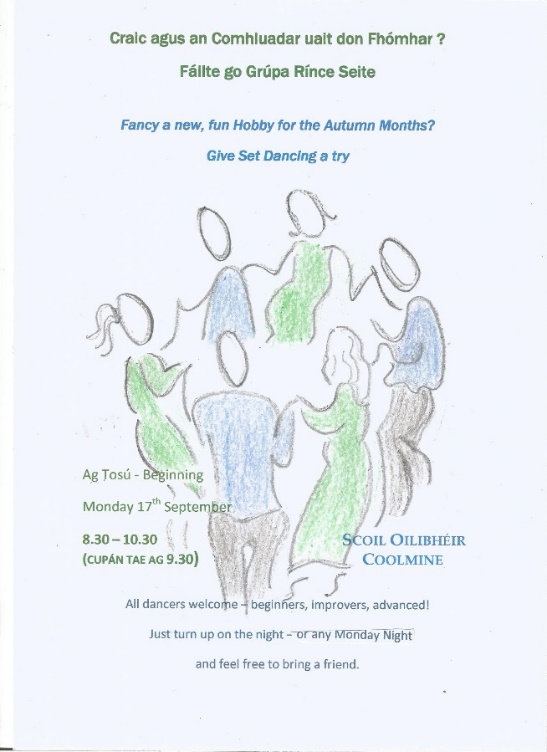 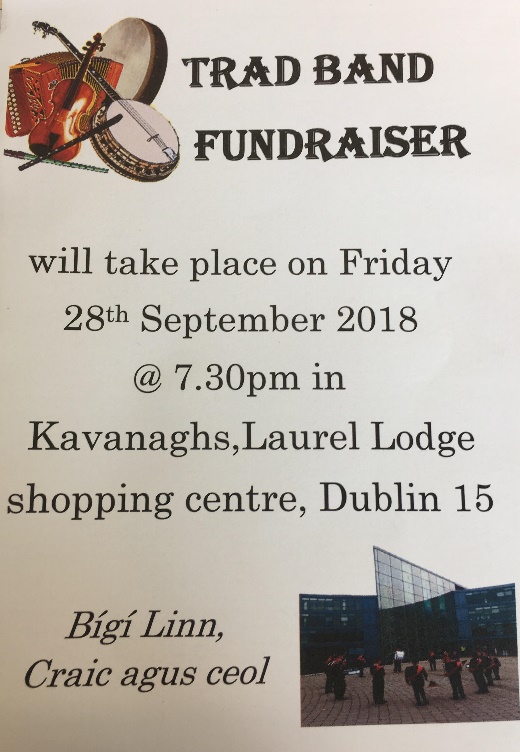 Peil na mBuachaillí | Boys' Football 26/9   Scoil Oilibhéir -v- St. Brendans           Chanel @ 14:00Peil na gCailíní | Girls' Football 26/9 Scoil Oilibhéir -v- Divine Word Leamhcán @ 14:00
 